ASOCIACIÓN MUJERES EN ACCIÓN                 DECORACIÓN: CENTROS DE FLORES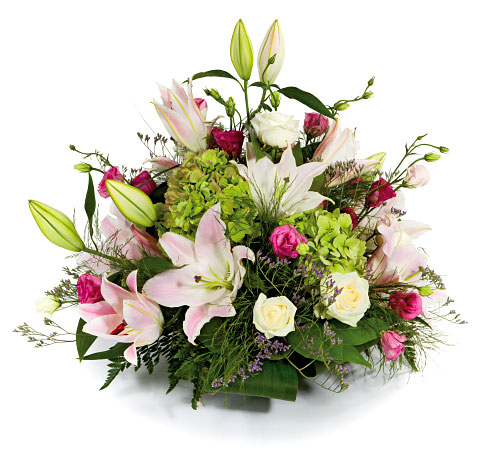 DISEÑA TU CENTRO DE FLORES NATURALESAlexandra DutcaFlorista de ARTE FLORAL LILIUM – VITORIA –CONTENIDOSCONCEPTOS BÁSICOS SOBRE LA ELABORACIÓN DE CENTROS FLORALESDISEÑO DE TU CENTRO FLORALJUEVES, 31 DE OCTUBRE DE 2013SALAS POLIVALENTES DEL COLEGIO GOBEA677 563576 NEREA – 649 841811 MONTSE